        ATTENTION PRAIRIE TEAMS PLEASE BRING ITEMS BELOW FOR YOUR AWARDS BANQUET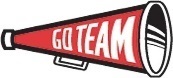 SLOPPY JOES WILL BE PROVIDEDWatch for SignUpGenius for this event!QUESTIONS – PLEASE CONTACT    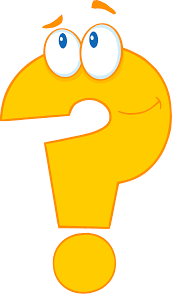 DANIELLE MERTENS 970-520-0165, MELISSA RUPPEL 303-472-2054, KENDRA HOLLOWAY 970-437-5351 OR ANNETTE LEBSOCK 970-380-0777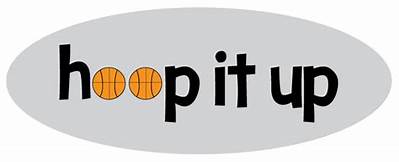 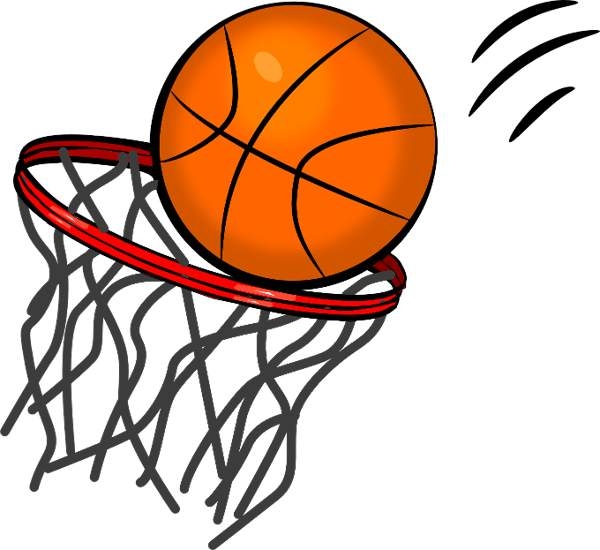 THURSDAY- MARCH 14, 20196:00 PMPRAIRIE AUXILLARY GYM  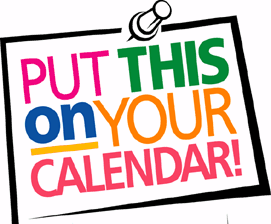 AWARDS BANQUETFAMILIES COME ENJOY SLOPPY JOE SUPPER ALONG WITH PRAIRIE MUSTANGS 2019 WINTER SPORTS MEMORIES & AWARDS!!EACH PLAYER’S FAMILY & COACHESPlease have your food donation to school by 5:30 pm2 – HAMBURGER BUNS (8 CT) or1 – CHIPS MULTIPACK (18 CT) or1 – OREO SANDWICH COOKIES (ANY FLAVOR)